Introduction:Time of survey: December 2020 – February 2021. Number of participants: 171 (Participants included only those who provided their full salary information.) Gender: Female: 85; Male: 86Age: 							Rank: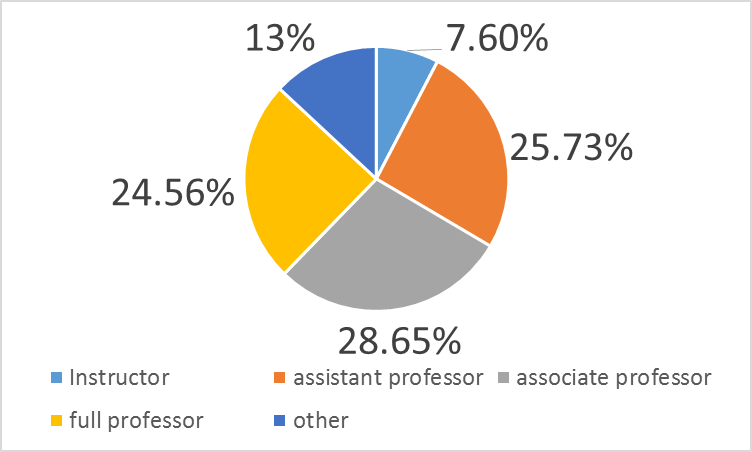 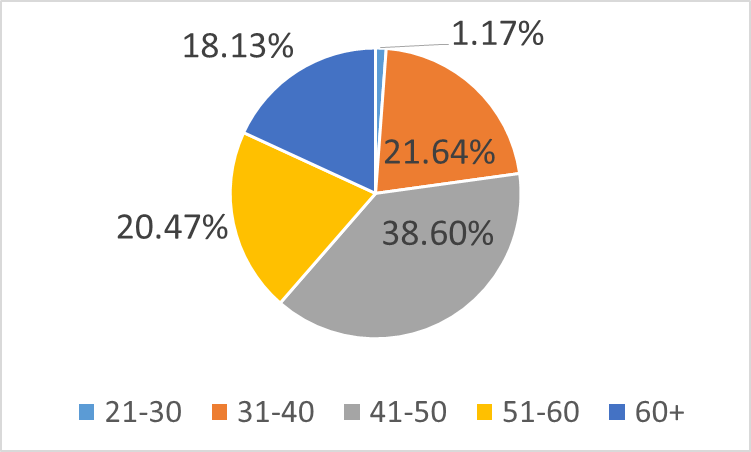 School:Results:Table 1: Average salaries by rank. Table 2 Average YU salaries by rank and gender. Table 3: Distribution of faculty by rank and genderTable 4: Average salaries by gender and length of service.School%YC 21.64SCW/STERN 21.05FERKAUF 11.11SYMS 10.53CARDOZO 8.19WURZWEILLER 7.02KATZ 5.26OTHER 5.26REVEL 2.92REITS 2.92NO ANSWER 2.92AZRIELLI 1.17RankYU salaryInstructor$59,115Assistant$102,558Associate$95927Professor$137,781Other$84,996All$96,075RankMenWomenInstructor$69,600$52,562Assistant$111,712$95,601Associate$97,591$94,454Professor$140,905$129,969MenMenMenWomenWomenRank#Faculty %#Faculty %M:F ratioInstructor53%85%1:1.6Assistant1912.5%2517%1:1.3Associate2315%2617%1:1.1Professor3020%128%2.5:17750.5%7447%1.04:1Length of serviceMenWomenOverall<5$115,395$95,587$105,4915-10$123,416$95,128$109,272>10$108,959$93,743$101,351